    РЕШЕНИЕО внесении изменений в  Положение о представлении  гражданами, претендующими на замещение муниципальной должности, и лицами, замещающими муниципальные должности, сведений о своих доходах, расходах, об имуществе и обязательствах имущественного характера, а также о доходах, расходах, об имуществе и обязательствах имущественного характера своих супруг (супругов) и несовершеннолетних детей, порядке проверки достоверности и полноты указанных сведений, утвержденное решением Совета депутатов муниципального образования «Пычасское»  от 28 августа 2017 г. №  9.6	   В соответствии с Законом Удмуртской Республики от 19 июня 2017 года № 37-РЗ «О порядке представления   гражданами, претендующими на замещение муниципальной должности, и лицами, замещающими муниципальные должности, сведений о своих доходах, расходах, об имуществе и обязательствах имущественного характера, а также о доходах, расходах, об имуществе и обязательствах имущественного характера своих супруг (супругов) и несовершеннолетних детей, порядке проверки достоверности и полноты указанных сведений», СОВЕТ ДЕПУТАТОВ РЕШИЛ:1. Внести в Положение о предоставлении гражданами, претендующими на замещение муниципальной должности, и лицами, замещающими муниципальные должности, сведений о своих доходах, расходах, об имуществе и обязательствах имущественного характера, а также о доходах, расходах, об имуществе и обязательствах имущественного характера своих супруг (супругов) и несовершеннолетних детей, порядке проверки достоверности и полноты указанных сведений, утвержденное решением Совета депутатов муниципального образования «Пычасское»  от 28 августа 2017 г. №  9.6, следующие изменения:1) в пункте 5 цифру «3»  заменить цифрой «4»; 2) абзац первый пункта 6 изложить в следующей редакции:«6. Гражданин, претендующий на замещение муниципальной должности, при избрании на муниципальную должность, если иное не предусмотрено пунктом 13.1 настоящего Положения, представляет:»;3)   абзац первый пункта 7 изложить в следующей редакции:«7. Лицо, замещающее муниципальную должность, если иное не предусмотрено пунктом 13.1, представляет ежегодно: »;4) пункт 10 изложить в следующей редакции: «10. Гражданин, претендующий на замещение муниципальной должности, может представить уточненные сведения в течение одного месяца со дня представления сведений в соответствии с подпунктом 1 пункта 3 настоящего Положения  или в течение одного месяца после окончания срока, указанного в пункте 13.1 настоящего Положения.           Лицо, замещающее муниципальную должность, может представить уточненные сведения в течение одного месяца после окончания срока, указанного в подпункте 2 пункта 3 настоящего Положения, или срока, указанного в пункте 13.1 настоящего Положения.»;5) пункт 13 дополнить абзацем следующего содержания:«Ответственное должностное лицо органов местного самоуправления муниципального образования «Пычасское» обеспечивается сведениями, уточненными сведениями, предусмотренными настоящим Положением, для их размещения на официальном сайте муниципального образования «Пычасское» в информационно-телекоммуникационной сети «Интернет» и (или) предоставления для опубликования средствам массовой информации в порядке, установленном Главой Удмуртской Республики.»;6) дополнить пунктом 13.1 следующего содержания:«13.1. Лицо, замещающее муниципальную должность депутата представительного органа муниципального образования «Пычасское»  и осуществляющее свои полномочия на непостоянной основе, представляет сведения:1) в течение четырех месяцев со дня избрания депутатом представительного органа муниципального образования «Пычасское», передачи ему вакантного депутатского мандата или прекращения осуществления им полномочий на постоянной основе. В этом случае представляются:а) сведения о своих доходах, полученных от всех источников (включая доходы по прежнему месту работы (службы) или месту замещения выборной должности, пенсии, пособия, иные выплаты) за календарный год, предшествующий году избрания депутатом представительного органа сельского поселения, передачи ему вакантного депутатского мандата или прекращения осуществления им полномочий на постоянной основе, а также сведения об имуществе, принадлежащем ему на праве собственности, и о своих обязательствах имущественного характера по состоянию на первое число месяца, в котором состоялось голосование на муниципальных выборах, было принято соответствующей избирательной комиссией решение о передаче вакантного депутатского мандата или было прекращено осуществление полномочий на постоянной основе;б) сведения о доходах членов своей семьи, полученных от всех источников (включая заработную плату, пенсии, пособия, иные выплаты) за календарный год, предшествующий году избрания депутатом представительного органа сельского поселения, передачи ему вакантного депутатского мандата или прекращения осуществления им полномочий на постоянной основе, а также сведения об имуществе, принадлежащем им на праве собственности, и об их обязательствах имущественного характера по состоянию на первое число месяца, в котором состоялось голосование на муниципальных выборах, было принято соответствующей избирательной комиссией решение о передаче вакантного депутатского мандата или было прекращено осуществление полномочий на постоянной основе;2) ежегодно не позднее 30 апреля года, следующего за отчетным, в случае совершения в течение отчетного периода (с 1 января по 31 декабря года, предшествующего году представления сведений) сделок, предусмотренных частью 1 статьи 3 Федерального закона от 3 декабря 2012 года N 230-ФЗ «О контроле за соответствием расходов лиц, замещающих государственные должности, и иных лиц их доходам». В случае если в течение отчетного периода такие сделки не совершались, лицо, замещающее муниципальную должность депутата представительного органа сельского поселения и осуществляющее свои полномочия на непостоянной основе, в указанный срок сообщает об этом Главе Удмуртской Республики посредством представления соответствующего уведомления в Администрацию Главы и Правительства Удмуртской Республики в порядке, установленном Главой Удмуртской Республики. »;7) дополнить пунктами 21-26 следующего содержания:« 21.  В соответствии с Федеральным законом от 6 октября 2003 года N 131-ФЗ «Об общих принципах организации местного самоуправления в Российской Федерации" к депутату Совета депутатов муниципального образования «Пычасское», выборному должностному лицу муниципального образования «Пычасское», представившим недостоверные или неполные сведения о своих доходах, расходах, об имуществе и обязательствах имущественного характера, а также сведения о доходах, расходах, об имуществе и обязательствах имущественного характера своих супруги (супруга) и несовершеннолетних детей, если искажение этих сведений является несущественным, могут быть применены следующие меры ответственности:1) предупреждение;2) освобождение депутата Совета депутатов муниципального образования «Пычасское»  от должности в Совете депутатов муниципального образования «Пычасское», с лишением права занимать должности, до прекращения срока его полномочий;3) освобождение от осуществления полномочий на постоянной основе с лишением права осуществлять полномочия на постоянной основе до прекращения срока его полномочий;4) запрет занимать должности в Совете депутатов муниципального образования «Пычасское», до прекращения срока его полномочий;5) запрет исполнять полномочия на постоянной основе до прекращения срока его полномочий.22. Совет депутатов муниципального образования «Пычасское» (далее- Совет депутатов) обязан рассмотреть заявление Главы Удмуртской Республики о применении к депутату Совета депутатов муниципального образования «Пычасское», выборному должностному лицу муниципального образования «Пычасское»  мер ответственности, предусмотренных пунктом 21 настоящего Положения, не позднее чем через 30 дней со дня поступления в Совет депутатов данного заявления, а если это заявление поступило в период между сессиями Совет депутатов, - не позднее чем через три месяца со дня поступления в Совет депутатов данного заявления.23. Совет депутатов по результатам рассмотрения заявления Главы Удмуртской Республики, предусмотренного пунктом 18, вправе принять решение о применении к депутату Совета депутатов муниципального образования «Пычасское», выборному должностному лицу муниципального образования «Пычасское» меры ответственности, не указанной в заявлении Главы Удмуртской Республики, но предусмотренного пунктом 21 настоящего Положения, или досрочно прекратить полномочия лица, замещающего муниципальную должность в Совете депутатов. 24. В случае принятия Советом депутатов по результатам рассмотрения заявления Главы Удмуртской Республики, предусмотренного пунктом 18 настоящего Положения, решения об отказе в применении к депутату Совета депутатов муниципального образования «Пычасское», выборному должностному лицу муниципального образования «Пычасское»  меры ответственности указанное решение должно быть мотивировано с указанием обоснования отсутствия в действиях (бездействии) лица, замещающего муниципальную должность Совета депутатов, фактов несоблюдения ограничений, запретов, неисполнения обязанностей, которые установлены Федеральным законом от 25 декабря 2008 года N 273-ФЗ «О противодействии коррупции», Федеральным законом от 3 декабря 2012 года N 230-ФЗ «О контроле за соответствием расходов лиц, замещающих государственные должности, и иных лиц их доходам», Федеральным законом от 7 мая 2013 года N 79-ФЗ «О запрете отдельным категориям лиц открывать и иметь счета (вклады), хранить наличные денежные средства и ценности в иностранных банках, расположенных за пределами территории Российской Федерации, владеть и (или) пользоваться иностранными финансовыми инструментами».25. При принятии решения о применении к депутату Совета депутатов муниципального образования «Пычасское», выборному должностному лицу муниципального образования «Пычасское»  мер ответственности, предусмотренных пунктом 21 настоящего Положения, Советом депутатов  учитываются следующие обстоятельства:1) нарушение лицом, замещающим муниципальную должность, требований законодательства о противодействии коррупции впервые или неоднократно;2) наличие смягчающих обстоятельств, к которым относятся:а) безукоризненное соблюдение лицом, замещающим муниципальную должность, в отчетном периоде других ограничений, запретов, требований, исполнение обязанностей, установленных в целях противодействия коррупции;б) добровольное сообщение лицом, замещающим муниципальную должность, о совершенном нарушении требований законодательства о противодействии коррупции до начала проверки;в) содействие проверяемого осуществляемым в ходе проверки мероприятиям, направленным на всестороннее изучение предмета проверки;3) иные обстоятельства, свидетельствующие о существенности или несущественности допущенных лицом, замещающим муниципальную должность, нарушений.       26. Решение Совета депутатов по результатам рассмотрения заявления Главы Удмуртской Республики, предусмотренного пунктом 18 настоящего Положения, в течение 5 дней со дня его принятия направляется Главе Удмуртской Республики и размещается на официальном сайте муниципального образования «Пычасское»  в информационно-телекоммуникационной сети «Интернет».».        3.  Опубликовать настоящее решение на официальном сайте муниципального образования «Пычасское»  в информационно-телекоммуникационной сети «Интернет» и в Собрании муниципальных нормативных правовых актов муниципального образования «Пычасское».     4. Настоящее решение вступает в силу  после его официального опубликования и распространяется на правоотношения, возникшие с 1 января 2020 года.Глава муниципального образования «Пычасское»                                                                                    А.А.Шихарев        с. Пычас 23 апреля 2020 г.        №  29.5Положение о представлении  гражданами, претендующими на замещение муниципальной должности, и лицами, замещающими муниципальные должности, сведений о своих доходах, расходах, об имуществе и обязательствах имущественного характера, а также о доходах, расходах, об имуществе и обязательствах имущественного характера своих супруг (супругов) и несовершеннолетних детей, порядке проверки достоверности и полноты указанных сведений.      1. Настоящим Положением определяется порядок представления гражданами, претендующими на замещение муниципальной должности, и лицами, замещающими муниципальные должности, сведений о своих доходах, расходах, об имуществе и обязательствах имущественного характера, а также о доходах, расходах, об имуществе и обязательствах имущественного характера своих супруг (супругов) и несовершеннолетних детей, порядке проверки достоверности и полноты указанных сведений.         Под лицами, замещающими муниципальные должности в настоящем Положении понимается Глава муниципального образования «Пычасское», депутат Совета депутатов муниципального образования «Пычасское».     2. Гражданами, претендующими на замещение муниципальной должности, и лицами, замещающими муниципальные должности, Главе Удмуртской Республики представляются сведения о своих доходах, расходах, об имуществе и обязательствах имущественного характера, а также о доходах, расходах, об имуществе и обязательствах имущественного характера своих супруг (супругов) и несовершеннолетних детей (далее - сведения).      3. Сведения представляются:          1) гражданином, претендующим на замещение муниципальной должности, - при избрании на муниципальную должность;          2) лицом, замещающим муниципальную должность, - ежегодно, не позднее 30 апреля года, следующего за отчетным.      4. Сведения представляются в виде справки по форме, утвержденной Указом Президента Российской Федерации от 23 июня 2014 года N 460 "Об утверждении формы справки о доходах, расходах, об имуществе и обязательствах имущественного характера и внесении изменений в некоторые акты Президента Российской Федерации".      5. Сведения представляются и справка, предусмотренная пунктом 4 настоящего Положения, заполняется в соответствии с регистрационными, иными правоустанавливающими документами.      6. Гражданин, претендующий на замещение муниципальной должности, при избрании на муниципальную должность, если иное не предусмотрено пунктом 13.1 настоящего Положения, представляет:         1) сведения о своих доходах, полученных от всех источников (включая доходы по прежнему месту работы (службы) или месту замещения выборной должности, пенсии, пособия, иные выплаты) за календарный год, предшествующий году подачи документов для замещения муниципальной должности, а также сведения об имуществе, принадлежащем ему на праве собственности, и о своих обязательствах имущественного характера по состоянию на первое число месяца, предшествующего месяцу подачи документов для замещения муниципальной должности (на отчетную дату);        2) сведения о доходах своих супруг (супругов) и несовершеннолетних детей (далее - члены семьи), полученных от всех источников (включая заработную плату, пенсии, пособия, иные выплаты) за календарный год, предшествующий году подачи гражданином документов для замещения муниципальной должности, а также сведения об имуществе, принадлежащем им на праве собственности, и об их обязательствах имущественного характера по состоянию на первое число месяца, предшествующего месяцу подачи гражданином документов для замещения муниципальной должности (на отчетную дату). Сведения, предусмотренные настоящим пунктом, представляются отдельно на каждого члена семьи гражданина, претендующего на замещение муниципальной должности.       7. Лицо, замещающее муниципальную должность, если иное не предусмотрено пунктом 13.1, представляет ежегодно:          1) сведения о своих доходах, полученных за отчетный период (с 1 января по 31 декабря) от всех источников (включая денежное содержание, пенсии, пособия, иные выплаты), а также сведения об имуществе, принадлежащем ему на праве собственности, и о своих обязательствах имущественного характера по состоянию на конец отчетного периода;       2) сведения о доходах членов своей семьи, полученных за отчетный период (с 1 января по 31 декабря) от всех источников (включая заработную плату, пенсии, пособия, иные выплаты), а также сведения об имуществе, принадлежащем им на праве собственности, и об их обязательствах имущественного характера по состоянию на конец отчетного периода. Сведения, предусмотренные настоящим пунктом, представляются отдельно на каждого члена семьи лица, замещающего муниципальную должность;      3) сведения о своих расходах, а также о расходах членов своей семьи в случаях, установленных статьей 3 Федерального закона от 3 декабря 2012 года N 230-ФЗ "О контроле за соответствием расходов лиц, замещающих государственные должности, и иных лиц их доходам".      8. Сведения гражданином, претендующим на замещение муниципальной должности, и лицом, замещающим муниципальную должность, представляются в Администрацию Главы и Правительства Удмуртской Республики.      9. В случае если гражданин, претендующий на замещение муниципальной должности, или лицо, замещающее муниципальную должность, обнаружили, что в представленных ими сведениях не отражены или не полностью отражены какие-либо сведения либо имеются ошибки, они вправе представить уточненные сведения в порядке, установленном пунктом 10 настоящего Положения.      10. Гражданин, претендующий на замещение муниципальной должности, может представить уточненные сведения в течение одного месяца со дня представления сведений в соответствии с подпунктом 1 пункта 3 настоящего Положения  или в течение одного месяца после окончания срока, указанного в пункте 13.1 настоящего Положения.           Лицо, замещающее муниципальную должность, может представить уточненные сведения в течение одного месяца после окончания срока, указанного в подпункте 2 пункта 3 настоящего Положения, или срока, указанного в пункте 13.1 настоящего Положения.     11. Сведения, представляемые в соответствии с настоящим Положением гражданином, претендующим на замещение муниципальной должности, и лицом, замещающим муниципальную должность, являются сведениями конфиденциального характера, если федеральным законом они не отнесены к сведениям, составляющим государственную тайну.     12. В случае если гражданин, претендующий на замещение муниципальной должности, представивший в Администрацию Главы и Правительства Удмуртской Республики справки о доходах, расходах, об имуществе и обязательствах имущественного характера, не был избран на муниципальную должность, указанные справки возвращаются ему по его письменному заявлению.     13. В случае если гражданин, претендующий на замещение муниципальной должности, или лицо, замещающее муниципальную должность, не может представить по объективным причинам сведения, указанным лицом представляется Главе Удмуртской Республики заявление о невозможности по объективным причинам представить сведения.          Ответственное должностное лицо органов местного самоуправления муниципального образования «Пычасское» обеспечивается сведениями, уточненными сведениями, предусмотренными настоящим Положением, для их размещения на официальном сайте муниципального образования «Пычасское» в информационно-телекоммуникационной сети «Интернет» и (или) предоставления для опубликования средствам массовой информации в порядке, установленном Главой Удмуртской Республики.     13.1. Лицо, замещающее муниципальную должность депутата представительного органа муниципального образования «Пычасское» и осуществляющее свои полномочия на непостоянной основе, представляет сведения:     1) в течение четырех месяцев со дня избрания депутатом представительного органа муниципального образования «Пычасское», передачи ему вакантного депутатского мандата или прекращения осуществления им полномочий на постоянной основе. В этом случае представляются:  а) сведения о своих доходах, полученных от всех источников (включая доходы по прежнему месту работы (службы) или месту замещения выборной должности, пенсии, пособия, иные выплаты) за календарный год, предшествующий году избрания депутатом представительного органа сельского поселения, передачи ему вакантного депутатского мандата или прекращения осуществления им полномочий на постоянной основе, а также сведения об имуществе, принадлежащем ему на праве собственности, и о своих обязательствах имущественного характера по состоянию на первое число месяца, в котором состоялось голосование на муниципальных выборах, было принято соответствующей избирательной комиссией решение о передаче вакантного депутатского мандата или было прекращено осуществление полномочий на постоянной основе;  б) сведения о доходах членов своей семьи, полученных от всех источников (включая заработную плату, пенсии, пособия, иные выплаты) за календарный год, предшествующий году избрания депутатом представительного органа сельского поселения, передачи ему вакантного депутатского мандата или прекращения осуществления им полномочий на постоянной основе, а также сведения об имуществе, принадлежащем им на праве собственности, и об их обязательствах имущественного характера по состоянию на первое число месяца, в котором состоялось голосование на муниципальных выборах, было принято соответствующей избирательной комиссией решение о передаче вакантного депутатского мандата или было прекращено осуществление полномочий на постоянной основе;     2) ежегодно не позднее 30 апреля года, следующего за отчетным, в случае совершения в течение отчетного периода (с 1 января по 31 декабря года, предшествующего году представления сведений) сделок, предусмотренных частью 1 статьи 3 Федерального закона от 3 декабря 2012 года N 230-ФЗ «О контроле за соответствием расходов лиц, замещающих государственные должности, и иных лиц их доходам». В случае если в течение отчетного периода такие сделки не совершались, лицо, замещающее муниципальную должность депутата представительного органа сельского поселения и осуществляющее свои полномочия на непостоянной основе, в указанный срок сообщает об этом Главе Удмуртской Республики посредством представления соответствующего уведомления в Администрацию Главы и Правительства Удмуртской Республики в порядке, установленном Главой Удмуртской Республики.     14. Проверка сведений, представляемых в соответствии с настоящим Положением, осуществляется по решению Главы Удмуртской Республики.     15. Проверка осуществляется структурным подразделением Администрации Главы и Правительства Удмуртской Республики, определенным Главой Удмуртской Республики (далее - уполномоченный орган) в соответствии с Законом Удмуртской Республики от 19 июня 2017 года № 37-РЗ.           16. Руководитель уполномоченного органа представляет Главе Удмуртской Республики доклад о результатах проверки не позднее трех рабочих дней со дня ее окончания.     17. По итогам проведения проверки Главой Удмуртской Республики принимается одно из следующих решений:       1) о достоверности и полноте представленных сведений;       2) о непредставлении сведений либо о представлении недостоверных или неполных сведений;       3) об установлении фактов несоблюдения лицом, замещающим муниципальную должность, ограничений, запретов, неисполнения обязанностей, которые установлены Федеральным законом от 25 декабря 2008 года N 273-ФЗ "О противодействии коррупции", Федеральным законом от 3 декабря 2012 года N 230-ФЗ "О контроле за соответствием расходов лиц, замещающих государственные должности, и иных лиц их доходам", Федеральным законом от 7 мая 2013 года N 79-ФЗ "О запрете отдельным категориям лиц открывать и иметь счета (вклады), хранить наличные денежные средства и ценности в иностранных банках, расположенных за пределами территории Российской Федерации, владеть и (или) пользоваться иностранными финансовыми инструментами";      4) об объективности причин непредставления гражданином, претендующим на замещение муниципальной должности, или лицом, замещающим муниципальную должность, сведений.    18. При выявлении в результате проверки фактов несоблюдения лицом, замещающим муниципальную должность, ограничений, запретов, неисполнения обязанностей, которые установлены Федеральным законом от 25 декабря 2008 года N 273-ФЗ "О противодействии коррупции", Федеральным законом от 3 декабря 2012 года N 230-ФЗ "О контроле за соответствием расходов лиц, замещающих государственные должности, и иных лиц их доходам", Федеральным законом от 7 мая 2013 года N 79-ФЗ "О запрете отдельным категориям лиц открывать и иметь счета (вклады), хранить наличные денежные средства и ценности в иностранных банках, расположенных за пределами территории Российской Федерации, владеть и (или) пользоваться иностранными финансовыми инструментами", Глава Удмуртской Республики обращается с заявлением о досрочном прекращении полномочий лица, замещающего муниципальную должность, или применении в отношении его иного дисциплинарного взыскания в орган местного самоуправления, уполномоченный принимать соответствующее решение, или в суд.    19. Сведения о результатах проверки с письменного согласия Главы Удмуртской Республики предоставляются уполномоченным органом с одновременным уведомлением об этом гражданина, претендующего на замещение муниципальной должности, или лица, замещающего муниципальную должность, в отношении которых проводилась проверка, правоохранительным и налоговым органам, иным государственным органам, органам местного самоуправления и их должностным лицам, постоянно действующим руководящим органам политических партий и зарегистрированных в соответствии с законом иных общероссийских и республиканских общественных объединений, не являющихся политическими партиями, Общественной палате Российской Федерации, Общественной палате Удмуртской Республики, общероссийским средствам массовой информации, республиканским средствам массовой информации, предоставившим информацию, явившуюся основанием для проведения проверки, с соблюдением законодательства Российской Федерации о персональных данных и государственной тайне.    20. При установлении в ходе проверки обстоятельств, свидетельствующих о наличии признаков преступления или административного правонарушения, материалы об этом по окончании проверки представляются в государственные органы в соответствии с их компетенцией.    21.  В соответствии с Федеральным законом от 6 октября 2003 года N 131-ФЗ «Об общих принципах организации местного самоуправления в Российской Федерации" к депутату Совета депутатов муниципального образования «Пычасское», выборному должностному лицу муниципального образования «Пычасское», представившим недостоверные или неполные сведения о своих доходах, расходах, об имуществе и обязательствах имущественного характера, а также сведения о доходах, расходах, об имуществе и обязательствах имущественного характера своих супруги (супруга) и несовершеннолетних детей, если искажение этих сведений является несущественным, могут быть применены следующие меры ответственности:1) предупреждение;2) освобождение депутата Совета депутатов муниципального образования «Пычасское» от должности в Совете депутатов муниципального образования «Пычасское», с лишением права занимать должности, до прекращения срока его полномочий;3) освобождение от осуществления полномочий на постоянной основе с лишением права осуществлять полномочия на постоянной основе до прекращения срока его полномочий;4) запрет занимать должности в Совете депутатов муниципального образования «Пычасское», до прекращения срока его полномочий;5) запрет исполнять полномочия на постоянной основе до прекращения срока его полномочий.      22. Совет депутатов муниципального образования «Пычасское» (далее- Совет депутатов) обязан рассмотреть заявление Главы Удмуртской Республики о применении к депутату Совета депутатов муниципального образования «Пычасское», выборному должностному лицу муниципального образования «Пычасское»  мер ответственности, предусмотренных пунктом 21 настоящего Положения, не позднее чем через 30 дней со дня поступления в Совет депутатов данного заявления, а если это заявление поступило в период между сессиями Совет депутатов, - не позднее чем через три месяца со дня поступления в Совет депутатов данного заявления.      23. Совет депутатов по результатам рассмотрения заявления Главы Удмуртской Республики, предусмотренного пунктом 18, вправе принять решение о применении к депутату Совета депутатов муниципального образования «Пычасское», выборному должностному лицу муниципального образования «Пычасское»  меры ответственности, не указанной в заявлении Главы Удмуртской Республики, но предусмотренного пунктом 21 настоящего Положения, или досрочно прекратить полномочия лица, замещающего муниципальную должность в Совете депутатов.      24. В случае принятия Советом депутатов по результатам рассмотрения заявления Главы Удмуртской Республики, предусмотренного пунктом 18 настоящего Положения, решения об отказе в применении к депутату Совета депутатов муниципального образования «Пычасское», выборному должностному лицу муниципального образования «Пычасское»  меры ответственности указанное решение должно быть мотивировано с указанием обоснования отсутствия в действиях (бездействии) лица, замещающего муниципальную должность Совета депутатов, фактов несоблюдения ограничений, запретов, неисполнения обязанностей, которые установлены Федеральным законом от 25 декабря 2008 года N 273-ФЗ «О противодействии коррупции», Федеральным законом от 3 декабря 2012 года N 230-ФЗ «О контроле за соответствием расходов лиц, замещающих государственные должности, и иных лиц их доходам», Федеральным законом от 7 мая 2013 года N 79-ФЗ «О запрете отдельным категориям лиц открывать и иметь счета (вклады), хранить наличные денежные средства и ценности в иностранных банках, расположенных за пределами территории Российской Федерации, владеть и (или) пользоваться иностранными финансовыми инструментами».      25. При принятии решения о применении к депутату Совета депутатов муниципального образования «Пычасское», выборному должностному лицу муниципального образования «Пычасское»  мер ответственности, предусмотренных пунктом 21 настоящего Положения, Советом депутатов  учитываются следующие обстоятельства:1) нарушение лицом, замещающим муниципальную должность, требований законодательства о противодействии коррупции впервые или неоднократно;2) наличие смягчающих обстоятельств, к которым относятся:а) безукоризненное соблюдение лицом, замещающим муниципальную должность, в отчетном периоде других ограничений, запретов, требований, исполнение обязанностей, установленных в целях противодействия коррупции;б) добровольное сообщение лицом, замещающим муниципальную должность, о совершенном нарушении требований законодательства о противодействии коррупции до начала проверки;в) содействие проверяемого осуществляемым в ходе проверки мероприятиям, направленным на всестороннее изучение предмета проверки;3) иные обстоятельства, свидетельствующие о существенности или несущественности допущенных лицом, замещающим муниципальную должность, нарушений.     26. Решение Совета депутатов по результатам рассмотрения заявления Главы Удмуртской Республики, предусмотренного пунктом 18 настоящего Положения, в течение 5 дней со дня его принятия направляется Главе Удмуртской Республики и размещается на официальном сайте муниципального образования «Пычасское»  в информационно-телекоммуникационной сети «Интернет».Совет депутатовмуниципального образования«Пычасское»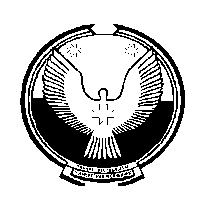 «Пычас»муниципал кылдытэтысьдепутатъёслэн КенешсыПРИЛОЖЕНИЕ к решению Совета депутатовМО «Пычасское»от 25 августа 2017 года № 9.6( в редакции с изм. от 23 апреля 2020 г. № 29.5 